Publicado en  el 19/10/2016 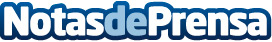 Instagram introduce nuevas herramientas enfocadas en la prevención del suicidio y el abusoFacebook traslada su política de lucha contra el abuso y el suicidio a Instagram. Estas nuevas herramientas permitirán que los usuarios de Instagram puedan reportar abusos para sus más de 500 millones de usuarios. Datos de contacto:Nota de prensa publicada en: https://www.notasdeprensa.es/instagram-introduce-nuevas-herramientas Categorias: Telecomunicaciones Ciberseguridad Solidaridad y cooperación Dispositivos móviles http://www.notasdeprensa.es